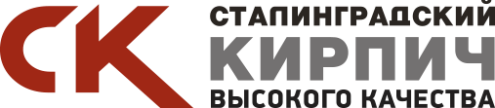 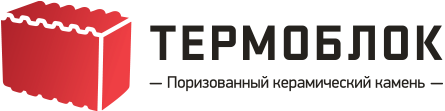 Вид изделияРазмер,ммвесРазмер,ммвесФормат и марка изделия по прочностиКоличествоштук в упаковке/ загрузка а/м 20т/шт.Вид изделияРазмер,ммвесРазмер,ммвесФормат и марка изделия по прочностиКоличествоштук в упаковке/ загрузка а/м 20т/шт.с учетом упаковкис учетом упаковки и поддонаКирпич керамический «Сталинградский кирпич»Кирпич керамический «Сталинградский кирпич»Кирпич керамический «Сталинградский кирпич»Кирпич керамический «Сталинградский кирпич»Кирпич керамический «Сталинградский кирпич»Морковь250x120x88250x120x881,4 НФ/М-150320/5760280/560015,3015,90Какао250x120x88250x120x881,4 НФ/М-150280/5600____25,00Персик250x120x88250x120x881,4 НФ/М-150280/5600____25,00Утолщенный пустотелый250x120x 88250x120x 881,4 НФ/М-125,150320/57609,87____Одинарный полнотелый250x120x 65250x120x 651 НФ/М-200318/5088. 336/5040.9,9510,45Вид изделияФорматРазмервесМарка изделия по прочностиКоличествоштук в упаковке/ загрузка а/м 20т/штВид изделияФорматРазмервесМарка изделия по прочностиКоличествоштук в упаковке/ загрузка а/м 20т/штЦена за камень с учетом упаковки, руб./штЦена за камень с учетом упаковки и поддона, руб./штТЕРМОБЛОК 44(12,4 НФ)250х440х219М-10040/1040____67,10ТЕРМОБЛОК 38(10,7 НФ)250х380х219М-100,12560/120050,2054,80ТЕРМОБЛОК 25(10,7 НФ)380х250х219М-10060/1200____54,80ТЕРМОБЛОК 38 (9,3 НФ)250х380х188М-10060/144047,1552,20ТЕРМОБЛОК 20 (9,0 НФ)400х200х219.М-10048/1344____44,10